Перелік змін до тендерної документації закупівлі «Код національного класифікатора України ДК 021:2015 “Єдиний закупівельний словник” -  48810000-9 - Інформаційні системи (Доступ до онлайн-сервісів з правом користування програмною продукцією)Пункт 4.3 «Місце, кількість, обсяг поставки товарів»  Розділу І «Загальні положення»  Тендерної документації викласти в новій редакції:«Місце поставки: 59300, Чернівецька обл., Чернівецький район, м. Кіцмань¸ вул.. Незалежності, 1 Кількість товару згідно додатку № 4»Додаток 4  доповнити заголовком в наступному формулюванні:«Додаток 4 До тендерної документації«Код національного класифікатора України ДК 021:2015 “Єдиний закупівельний словник” -  48810000-9 - Інформаційні системи (Доступ до онлайн-сервісів з правом користування програмною продукцією)Кількість користувачів – 75.» Уповноважена особа                                               Аліна СОРОХАН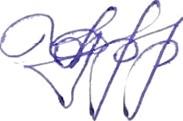 